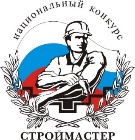 Технологическая карта практического заданиярегионального этапа Национального конкурса профессионального мастерства среди рабочих строительных профессий Ивановской области в номинации                      «ЛУЧШИЙ КАМЕНЩИК»Требования к выполнению задания:Каждый участник должен выполнить кирпичную кладку перегородок, толщиной 120мм, высотой 1500мм, длинной 1800мм. Кладка выполняется на участке между колоннами. Участки распределяются между участниками в процессе жеребьевки. К практическому этапу участники приступают одновременно. Контрольное нормативное время выполнения задания – 120 минут (2часа).Работы выполняются из материалов организатора.Работы должны выполняться с соблюдением правил охраны труда, пожарной безопасности, техники безопасности и технических регламентов (действующих на территории РФ).Качество выполненных работ должно удовлетворять требованиям СП, ГОСТ, ТУ, СанПин и др. нормативной документации.Для крепления перегородок предусмотреть конструктивное армирование стержнями диаметром 8 мм А240 в каждом восьмом ряду кладки, засверлив отверстие в колонне глубиной 70мм. Расстояние от перекрытия до армирующего стрежня должно быть не более 1/3 высоты этажа (Чертеж прилагается).Перед началом работы участники должны проверить инструмент, чтобы убедиться, что он пригоден для выполнения задания. Замена инструмента допускается по решению конкурсной комиссии. Решение по любому спору выносится на усмотрение конкурсной комиссии. По окончанию работ необходимо выполнить уборку рабочих мест. После того как участник выполнил задание, он должен поднять руку, дождаться члена конкурсной комиссии и доложить ему о завершении работы.Дисциплина на конкурсе:Участники должны иметь опрятный внешний вид. Участники, находящиеся в алкогольном и наркотическом состоянии, не будут допущены до участия в конкурсе.Участники конкурса должны следовать указаниям членов конкурсной комиссии и соблюдать дисциплину во время соревнований, не употреблять ненормативную лексику.Члены конкурсной комиссии имеют право предупредить участников конкурса, которые нарушают дисциплину. В случае игнорирования требований конкурсной комиссии, об этом будет доложено Председателю конкурсной комиссии, который в свою очередь примет меры наказания.На площадке, отведенной для выполнения практического задания соревнований, разрешается находиться только членам конкурсной комиссии. Инструмент, необходимый участникам для выполнения задания конкурса (участники привозят с собой):кельма каменщика;молоток-кирочка;угольник;отвес;перфоратор;бур по бетону 8мм.,L= 210 мм;рулетка 5м;строительный уровень 500мм;шнур-причалка;удлинитель L=10 м.Материалы и инструмент, предоставляемый организаторами длявыполнения задания конкурса:полуторный полнотелый кирпич М100;цементно-песчаный раствор;стержни A240, диаметром 8мм;перчатки х/б;каска строительная;жилет сигнальный;лопата совковая;ведро;ящик под раствор.Оценка качества выполненных работ:Оценка качества выполненных работ проводится с помощью визуально-измерительного контроля (ВИК).Определение победителей, призеров, подведение итогов конкурса.При подведении итогов конкурса конкурсная комиссия подсчитывает количество баллов каждого участника и сводит их в итоговую таблицу.Победителем считается участник, набравший в сумме наибольшее количество баллов.В случае получения участниками одинакового количества баллов, будет учитываться время выполнения практического задания.Спорные моменты при подведении итогов решаются большинством голосов конкурсной комиссии в открытом голосовании. При равенстве голосов, решающий голос имеет Председатель конкурсной комиссии. Критерии оценок конкурсного задания:Соблюдение технологического процесса:Без нарушений – 10 баллов;Частичные нарушения – 6 баллов;Много отклонений в технологии выполнения –  4 балла;Грубое нарушение технологического процесса – 0 балла.Качество выполненных работ:Замер №1 (максимальное количество – 5 баллов). Снимается 1 балл за 1 мм отклонения (вертикальные швы – 10мм);Замер №2 (максимальное количество – 5 баллов). Снимается 1 балл за 1 мм отклонения (горизонтальные швы – 12мм);Замер №3 (максимальное количество – 5 баллов). Снимается 1 балла за 1 мм превышения (вертикальные поверхности – 10мм);Замер №4 (максимальное количество – 5 баллов). Снимается 1 балла за 1 мм превышения (горизонтальные поверхности – 5мм).Соблюдение охраны труда:Без нарушений – 10 баллов;Незначительные нарушения – 5 баллов;Грубые нарушения – 0 баллов.Организация и содержание рабочего места:Содержание рабочего места в чистоте – 5 баллов;Нарушение в организации и содержании рабочего места – 0 баллов.Объем выполненных работ:100% – 10 баллов;90% – 8 баллов;70% – 6 баллов.Теоретическое заданиеМаксимальное количество – 15 баллов, за каждый неправильный ответ снимается 1 балл.